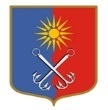 ОТРАДНЕНСКОЕ ГОРОДСКОЕ ПОСЕЛЕНИЕКИРОВСКОГО МУНИЦИПАЛЬНОГО РАЙОНА ЛЕНИНГРАДСКОЙ ОБЛАСТИСОВЕТ ДЕПУТАТОВЧЕТВЕРТОГО СОЗЫВАР Е Ш Е Н И Еот «07» июня 2023 года № 28О безвозмездной приёмке государственного имущества Ленинградской области, представленного на праве постоянного (бессрочного) пользования муниципальному казенному учреждению «Управление городского хозяйства и обеспечения», в муниципальную собственность Отрадненского городского поселения Кировского муниципального района Ленинградской области  В соответствии с  распоряжением Правительства Ленинградской области от 03 мая 2023 года № 274-р «О безвозмездной передаче государственного  имущества Ленинградской области, представленного на праве постоянного (бессрочного) пользования муниципальному казенному учреждению «Управление городского хозяйства и обеспечения», в муниципальную собственность  муниципального образования Отрадненское городское поселение Кировского муниципального района Ленинградской области», Федеральным законом «Об общих принципах организации местного самоуправления в Российской Федерации» от 06.10.2003 года № 131-ФЗ, Уставом Отрадненского городского поселения Кировского муниципального района Ленинградской области, Положением о порядке управления и распоряжения муниципальной собственностью МО «Город Отрадное», утвержденным решением совета депутатов муниципального образования Отрадненское городское поселение муниципального образования Кировский муниципальный район Ленинградской области № 104 от 13 сентября 2006 года, постановлением Правительства Российской Федерации от 13 июня 2006 года № 374 «О перечнях документов, необходимых для принятия решения о передаче имущества из федеральной собственности в собственность субъекта Российской Федерации или муниципальную собственность, из собственности субъекта Российской Федерации в федеральную собственность или муниципальную собственность, из муниципальной собственности в федеральную собственность или собственность субъекта Российской Федерации», совет депутатов решил:1. Принять безвозмездно государственное имущество Ленинградской области, представленного на праве постоянного (бессрочного) пользования муниципальному казенному учреждению «Управление городского хозяйства и обеспечения», в собственность Отрадненского городского поселения Кировского муниципального района Ленинградской области:- земельный участок, кадастровый номер 47:16:0201041:1620, площадью 10000 кв.м, категория земель: земли населенных пунктов, вид разрешенного использования: размещение спортивных сооружений закрытого типа, расположенного по адресу: Ленинградская область, Кировский муниципальный район, Отрадненское городское поселение,   г. Отрадное,  ул. Дружбы, д. 33 кадастровая стоимость: 2248500,00 руб.2. Администрации Отрадненского городского поселения Кировского муниципального района Ленинградской области осуществить в установленном законодательством Российской Федерации порядке приемку имущества, указанного в пункте 1 настоящего решения, в муниципальную  собственность Отрадненского городского поселения Кировского муниципального района Ленинградской области.3. Настоящее решение вступает в силу со дня его принятия.4. Разместить настоящее решение на официальном сайте Отрадненского городского поселения Кировского муниципального района Ленинградской области.Глава муниципального образования                                                    М.Г. ТаймасхановРазослано: совет депутатов, администрация МО «Город Отрадное», прокуратура, СМИ, сайт www.otradnoe-na-neve.ru, МБУ «Отрадненская городская библиотека», ГУ ЛО «Государственный институт регионального законодательства».